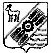 САМАРСКАЯ ОБЛАСТЬ СОБРАНИЕ ПРЕДСТАВИТЕЛЕЙ СЕЛЬСКОГО ПОСЕЛЕНИЯ ПРИВОЛЖЬЕМУНИЦИПАЛЬНОГО РАЙОНА ПРИВОЛЖСКИЙ ЧЕТВЕРТОГО СОЗЫВА		Р е ш е н и е № 167/73                       от 27 декабря 2023 года.«О внесении изменений в бюджет сельского поселения Приволжье муниципального района Приволжский Самарской области на 2023 год и плановый период 2024 и 2025 годов.»Внести в Решение Собрания представителей "О бюджете сельского поселения Приволжье муниципального района Приволжский Самарской области на 2023 и плановый период 2024 и 2025годов" (Бюллетень"Вестник сельского поселения Приволжье" №45от 29.12.2022, №3 от 01.02.2023, №5 от 27.02.2023, №19 от 26.05.2023, № 30 от 04.08.2023г., № 37 от 28.09.2023г.,№ 39 от 10.10.2023г.,№ 42 от 24.10.23г.,№43 от 26.10.23г, №44  от 30.10.23г, №46 от 14.11.2023г., №50 от 13.12.2023г.) следующие изменения и дополнения: Внести изменения и дополнения в статью 1:1. Утвердить основные характеристики  бюджета сельского поселения Приволжье муниципального района Приволжский Самарской области на 2023 год:общий объём доходов – 45654031,59 рублей;общий объём расходов – 47525448,74 рублей;общий объем дефицита – 1871417,15 рублей.	Внести изменения и дополнения в Приложение 1 к Решению Собрания представителей сельского поселения Приволжье муниципального района Приволжский Самарской области «О бюджете сельского поселения Приволжье муниципального района Приволжский Самарской области на 2023 год и плановый период 2024 и 2025 годов»:                                                               							Приложение 1                                                                              к Решению Собрания представителей сельского поселения Приволжье муниципального района Приволжский Самарской области«О бюджете сельского поселения Приволжье муниципального 	района Приволжский Самарской области на 2023год и 	плановый период 2024 и 2025 годов»         Ведомственная структура расходов местного бюджета сельского поселения Приволжье  муниципального района Приволжский Самарской области на 2023 год     Внести изменения и дополнения в Приложение 3 к Решению Собрания представителей сельского поселения Приволжье муниципального района Приволжский Самарской области «О бюджете сельского поселения Приволжье муниципального района Приволжский Самарской области на 2023 год и плановый период 2024 и 2025 годов»:Приложение 3                                                                              к Решению Собрания представителей сельского поселения Приволжье муниципального района Приволжский Самарской области«О бюджете сельского поселения Приволжье муниципального 	района Приволжский Самарской области на 2023год и	плановый период 2024 и 2025 годов»   Распределение бюджетных ассигнований по целевым статьям (муниципальным программам сельского поселения Приволжье и не программным направлениям деятельности), группам и подгруппам видов расходов местного бюджета сельского поселения Приволжье  муниципального района Приволжский Самарской области на 2023год   Внести изменения и дополнения в Приложение 5 к Решению Собрания представителей сельского поселения Приволжье муниципального района Приволжский Самарской области «О бюджете сельского поселения Приволжье муниципального района Приволжский Самарской области на 2023 год и плановый период 2024 и 2025 годов»:	 Приложение 5                                                                              к Решению Собрания представителей сельского поселения Приволжье муниципального района Приволжский Самарской области«О бюджете сельского поселения Приволжье муниципального района Приволжский Самарской области на 2023год		и плановый период 2024и 2025 годов»  Источники финансирования дефицита бюджетасельского поселения Приволжье  муниципального района Приволжский	 Самарской области на 2023 годГлава сельского поселения Приволжье 						А.И.Васильев Председатель Собрания представителей						Е.В.Удовенко                         СПРАВОЧНО:Поступление доходов в бюджет сельского поселения Приволжьемуниципального района Приволжский Самарской области  по основным источникам                              							  руб.                                       Кодглавного расп. бюджет.средНаименование главного распорядителя бюджетных средств, раздела, подраздела, целевой статьи, вида расходов классификации расходов бюджета сельского поселенияРЗПРЦСРВРСумма руб.Кодглавного расп. бюджет.средНаименование главного распорядителя бюджетных средств, раздела, подраздела, целевой статьи, вида расходов классификации расходов бюджета сельского поселенияРЗПРЦСРВР416Администрация сельского поселения Приволжье  муниципального района Приволжский Самарской области47525448,74Функционирование высшего должностного лица субъекта РФ и муниципального образования01021135441,45Глава муниципального образования 010290100110101135441,45Расходы на выплаты персоналу государственных (муниципальных органов)010290100110101201135441,45Функционирование Правительства РФ, высших исполнительных органов государственной власти субъектов РФ, местных администраций  01046472984,92Центральный аппарат 010490100110406472984,92Расходы на выплаты персоналу государственных (муниципальных органов)010490100110401204751206,73Иные закупки товаров, работ и услуг для обеспечения государственных (муниципальных) нужд010490100110402401700000,00Уплата налогов, сборов и иных платежей0104901001104085021778,19Мобилизационная и вневойсковая подготовка0203287680,00Субвенции на осуществление первичного воинского учета на территориях, где отсутствуют военные комиссариаты02039010051180287680,00Расходы на выплаты персоналу государственных (муниципальных органов)02039010051180120287680,00Сельское хозяйство и рыболовство0405260000,00Расходы на подготовку проектов межевания земельных участков и на проведение кадастровых работ040590400L5990260000,00Иные закупки товаров, работ и услуг для обеспечения государственных (муниципальных) нужд040590400L5990240260000,00Дорожное хозяйство(дорожные фонды)040917460857,25Строительство и содержание автомобильных дорог и инженерных сооружений за счет средств дорожного фонда040990400246207491221,63Иные закупки товаров, работ и услуг для обеспечения государственных (муниципальных) нужд040990400246202407491221,63Долгосрочная целевая программа «Комплексное развитие транспортной инфраструктуры сельского поселения Приволжье на 2018-2030годы», в том числе за счет областных средств04092600S32709969635,62Иные закупки товаров, работ и услуг для обеспечения государственных (муниципальных) нужд04092600S32702409969635,62Жилищное хозяйство0501616500,00Мероприятия в области жилищного хозяйства05019050025010616500,00Иные закупки товаров, работ и услуг для обеспечения государственных (муниципальных) нужд05019050025010240601500,00Уплата налогов, сборов и иных платежей0501905002501085015000,00Благоустройство050317741663,54Уличное освещение050390500256102165038,60Иные закупки товаров, работ и услуг для обеспечения государственных (муниципальных) нужд050390500256102402154112,60Уплата налогов, сборов и иных платежей050390500256108508000,00Исполнение судебных актов 050390500256108302926,00Строительство и содержание автомобильных дорог и инженерных сооружений на них в границах городских округов и поселений в рамках благоустройства.0503905002562031300,00Иные закупки товаров, работ и услуг для обеспечения государственных (муниципальных) нужд0503905002562024031300,00Прочие мероприятия по благоустройству городских округов и поселений050390500256507460279,59Иные закупки товаров, работ и услуг для обеспечения государственных (муниципальных) нужд050390500256502407460279,59Расходы в рамках муниципальной программы «Формирование комфортной городской среды на территории сельского поселения Приволжье муниципального района Приволжский на 2023-2024 годы» (благоустройство общественных территорий)0503450F2555528085045,35Межбюджетные трансферты , предоставляемые в бюджеты муниципального района в соответствии с заключенными соглашениями о передаче органами местного самоуправления муниципального района полномочий органов местного самоуправления поселений (т.е. передача полномочий из поселения в район)0503450F2555525408085045,35Культура08013363104,78Дворцы и Дома культуры, мероприятия в области культуры080190800280102340346,78Иные закупки товаров, работ и услуг для обеспечения государственных (муниципальных) нужд080190800280102402340346,78Межбюджетные трансферты , предоставляемые в бюджеты муниципального района в соответствии с заключенными соглашениями о передаче органами местного самоуправления муниципального района полномочий органов местного самоуправления поселений (т.е. передача полномочий из поселения в район)080190800782105401022758,00Физическая культура1101187216,80Мероприятия в области здравоохранения, спорта и физической культуры, туризма11019090029010188736,80Иные закупки товаров, работ и услуг для обеспечения государственных (муниципальных) нужд11019090029010240113736,80Уплата налогов, сборов и иных платежей1101909002901085073480,00Всего:47525448,74Наименование главного распорядителя бюджетных средств, раздела, подраздела, целевой статьи, подгруппы видов расходов ЦСРВРСумма руб.Сумма руб.Сумма руб.Наименование главного распорядителя бюджетных средств, раздела, подраздела, целевой статьи, подгруппы видов расходов ЦСРВР2023годВ т.ч.В т.ч.Наименование главного распорядителя бюджетных средств, раздела, подраздела, целевой статьи, подгруппы видов расходов ЦСРВР2023годФБ, ОБ        МБНепрограммные направления    расходовместного бюджета в области общегосударственных вопросов, национальной безопасности обороны90100000007896106,372876807608426,37Обеспечение выполнения функций органами местного самоуправления Расходы на выплаты персоналу государственных (муниципальных органов)90100110101201135441,451135441,45Расходы на выплаты персоналу государственных (муниципальных органов)90100110401204751206,734751206,73Иные закупки товаров, работ и услуг для обеспечения государственных (муниципальных) нужд901001104024017000001700000Уплата налогов, сборов и иных платежей901001104085021778,1921778,19 Осуществление первичного воинского учета на территориях, где отсутствуют военные комиссариаты Расходы на выплаты персоналу государственных (муниципальных органов)9010051180120287680287680Непрограмные направления расходов местного бюджета в области национальной безопасности и правоохранительной деятельности, национальной экономики904000000017720857,25101074007613457,25Расходы на подготовку проектов межевания земельных участков и проведения кадастровых работ  Иные закупки товаров, работ и услуг для обеспечения государственных (муниципальных) нужд90400L59902402600002574002600Дорожное хозяйство(дорожные фонды)Иные закупки товаров, работ и услуг для обеспечения государственных (муниципальных) нужд90400246202407491221,637491221,63Долгосрочная целевая программа «Комплексное развитие транспортной инфраструктуры сельского поселения Приволжье на 2018-2030годы», в том числе за счет областных средствИные закупки товаров, работ и услуг для обеспечения государственных (муниципальных) нужд26000S32702409969635,629850000119635,62Непрограмные направления расходов местного бюджета в области жилищно-коммунального хозяйства, охраны окружающей среды905000000018358163,547680793,0810677370,46Мероприятия в области жилищного хозяйства Иные закупки товаров, работ и услуг для обеспечения государственных (муниципальных) нужд9050025010240601500601500Уплата налогов, сборов и иных платежей90500250108501500015000Благоустройство Уличное освещение  Иные закупки товаров, работ и услуг для обеспечения государственных (муниципальных) нужд90500256102402154112,602154112,60Исполнение судебных актов 905002561083029262926Уплата налогов, сборов и иных платежей905002561085080008000Строительство и содержание автодорог, иные закупки товаров, работ и услуг для обеспечения государственных (муниципальных) нужд90500256202403130031300  Прочие мероприятия по благоустройству городских округов и поселений иные закупки товаров, работ и услуг для обеспечения государственных (муниципальных) нужд90500256502407460279,597460279,59Расходы в рамках муниципальной программы «Формирование комфортной городской среды на территории сельского поселения Приволжье муниципального района Приволжский на 2023-2024 годы» (благоустройство общественных территорий)450F2555525408085045,357680793,08404252,27Непрограмные направления расходов местного бюджета в области культуры, кинематографии, средств массовой информации90800000003363104,783363104,78Дворцы и Дома культуры, мероприятия в области культуры закупки товаров, работ и услуг для обеспечения государственных (муниципальных) нужд90800280102402340346,782340346,78Межбюджетные трансферты , предоставляемые в бюджеты муниципального района в соответствии с заключенными соглашениями о передаче органами местного самоуправления муниципального района полномочий органов местного самоуправления поселений (т.е. передача полномочий из поселения в район)908007821054010227581022758Мероприятия в области физической культуры9090029010187216,80187216,80Физическая культура Мероприятия в области здравоохранения, спорта и физической культуры, туризма, Иные закупки товаров, работ и услуг для обеспечения государственных (муниципальных) нужд9090029010240113736,80113736,80Уплата прочих налогов, сборов и иных платежей90900290108507348073480Всего:47525448,7418075873,0829449575,66Код админитсратораКод Наименование  главного администратора источников финансирования дефицита сельского поселения, наименование кода группы, подгруппы, статьи, вида источника финансирования дефицита бюджета сельского поселения, кода классификации операций сектора государственного управления, относящихся к источникам финансирования дефицита бюджета сельского поселенияСуммаруб.416Администрация сельского поселения Приволжье муниципального района Приволжский Самарской области416 01 00 00 00 00 0000 000Источники внутреннего финансирования дефицитов бюджетов 416 01 05 00 00 00 0000 000Изменение остатков средств на счетах по учету средств бюджета-1871417,15416 01 05 00 00 00 0000 500Увеличение остатков средств бюджетов-45654031,59416 01 05 02 00 00 0000 500Увеличение прочих остатков средств бюджетов-45654031,59416 01 05 02 01 00 0000 510Увеличение прочих остатков денежных средств бюджетов-45654031,59416 01 05 02 01 10 0000 510Увеличение прочих остатков денежных средств бюджетов  поселений-45654031,59416 01 05 00 00 00 0000 600Уменьшение остатков средств бюджетов47525448,74416 01 05 02 00 00 0000 600Уменьшение прочих остатков средств бюджетов47525448,74416 01 05 02 01 00 0000 610Уменьшение прочих остатков денежных средств бюджетов47525448,74416 01 05 02 01 10 0000 510Уменьшение прочих остатков денежных средств бюджетов 47525448,74КОДНаименование источника2023год2024 год2025 год000 1 00 00000 00 0000 000ДОХОДЫ27380002,512927300030084000000 1 01 00000 00 0000 000Налог на доходы физических лиц119410001413100014414000000 1 03 00000 00 0000 000Акцизы705400062350006584000000 1 05 00000 00 0000 000Единый сельскохозяйственный налог10320009910001011000000 1 06 00000 00 0000 000Налоги на имущество физических лиц383800046370004730000Земельный налог351500032790003345000000 1 09 00000 00 0000 000Задолженность и перерасчеты по отмененным налогам, сборам и иным обязательным платежам2,51000 1 17 00000 00 0000 000Прочие неналоговые доходы000 2 00 00000 00 0000 000Безвозмездные поступления18274029,08397557,09407782Дотации198156000 2 02 30000 00 0000 000Субвенции287680300630311220000 2 02 00000 00 0000 000Иные межбюджетные трансферты17788193,0896927,0996562000 8 50 00000 00 0000 000ИТОГО ДОХОДОВ45654031,5929670557,0930491782